от 28.03.2014 г.									№ 139О проведении спортивно-массовых мероприятийв рамках празднования Проводов русской зимы – 2014 г. В целях реализации мероприятий подпрограммы «Спортивный город» муниципальной целевой программы «Социальная среда» города Мирного Мирнинского района Республики Саха (Якутия) на 2013 – 2017 годы, городская Администрация постановляет:           1. Провести 30 марта 2014 года спортивно-массовые мероприятия в рамках празднования Проводов русской зимы – 2014 г.            2. Утвердить прилагаемое Положение о проведении спортивно-массовых мероприятий в рамках празднования Проводов русской зимы – 2014 г. и смету расходов.  3. Разместить настоящее Постановление с Положением о проведении спортивно-массовых мероприятий в рамках празднования Проводов русской зимы – 2014 г. на официальном сайте городской Администрации (www.gorodmirny.ru).  	4. Контроль исполнения настоящего Постановления возложить на  Заместителя Главы Администрации по социальным вопросам Кузниченко А.Н.Глава города                              	                 А.В. Басыров                                                                                                       УТВЕРЖДЕНО                                                                                                                 Постановлением городской Администрации                                                                                                         от 28.03.2014 г. № 139Положениео проведении спортивно-массовых мероприятий в рамках празднования Проводов русской зимы – 2014 г.Цели проведения спортивно-массовых мероприятийФормирование организованного и активного досуга населения.Пропаганда здорового образа жизни.Пропаганда массовой физической культуры.2. Организация и руководство проведения спортивно-массовых мероприятий Общее руководство проведения спортивно-массовых мероприятий осуществляется отделом по физической культуре и спорту городской Администрации.	Непосредственное   руководство осуществляет судейская коллегия.3.  Время и место проведения спортивно-массовых мероприятий        Спортивно-массовые мероприятия проводятся 30 марта 2014 года на площадке возле ДС «Кимберлит». Начало спортивно-массовых мероприятий в 14.00 часов.   4. Участники  и программа спортивно-массовых мероприятийК участию в спортивно-массовых мероприятиях допускаются все желающие.   Программа соревнований включает в себя проведение не менее 5 эстафет (дети), перетягивание каната (взрослые), соревнования по «мини-гольфу». 5.   Определение победителей и награждениеПобедители и участники спортивно-массовых мероприятий награждаются памятными призами.6. Финансовые расходы  Расходы по проведению и организации соревнований осуществляются за счетсредств бюджета МО «Город Мирный». _______________________________________________________________________АДМИНИСТРАЦИЯМУНИЦИПАЛЬНОГО ОБРАЗОВАНИЯ«Город Мирный»МИРНИНСКОГО РАЙОНАПОСТАНОВЛЕНИЕ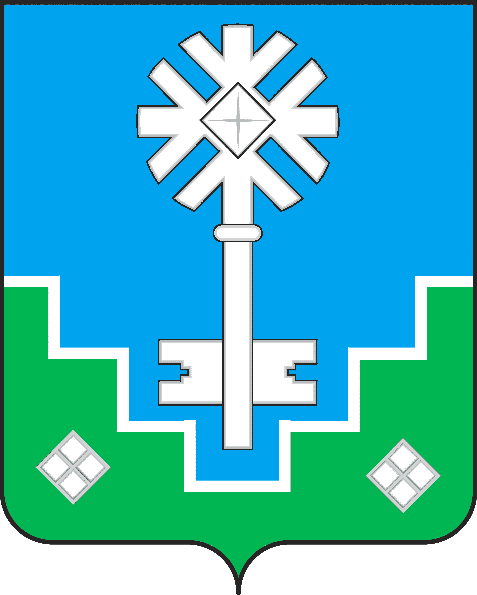 МИИРИНЭЙ ОРОЙУОНУН«Мииринэй куорат»МУНИЦИПАЛЬНАЙ ТЭРИЛЛИИ ДЬАhАЛТАТАУУРААХ